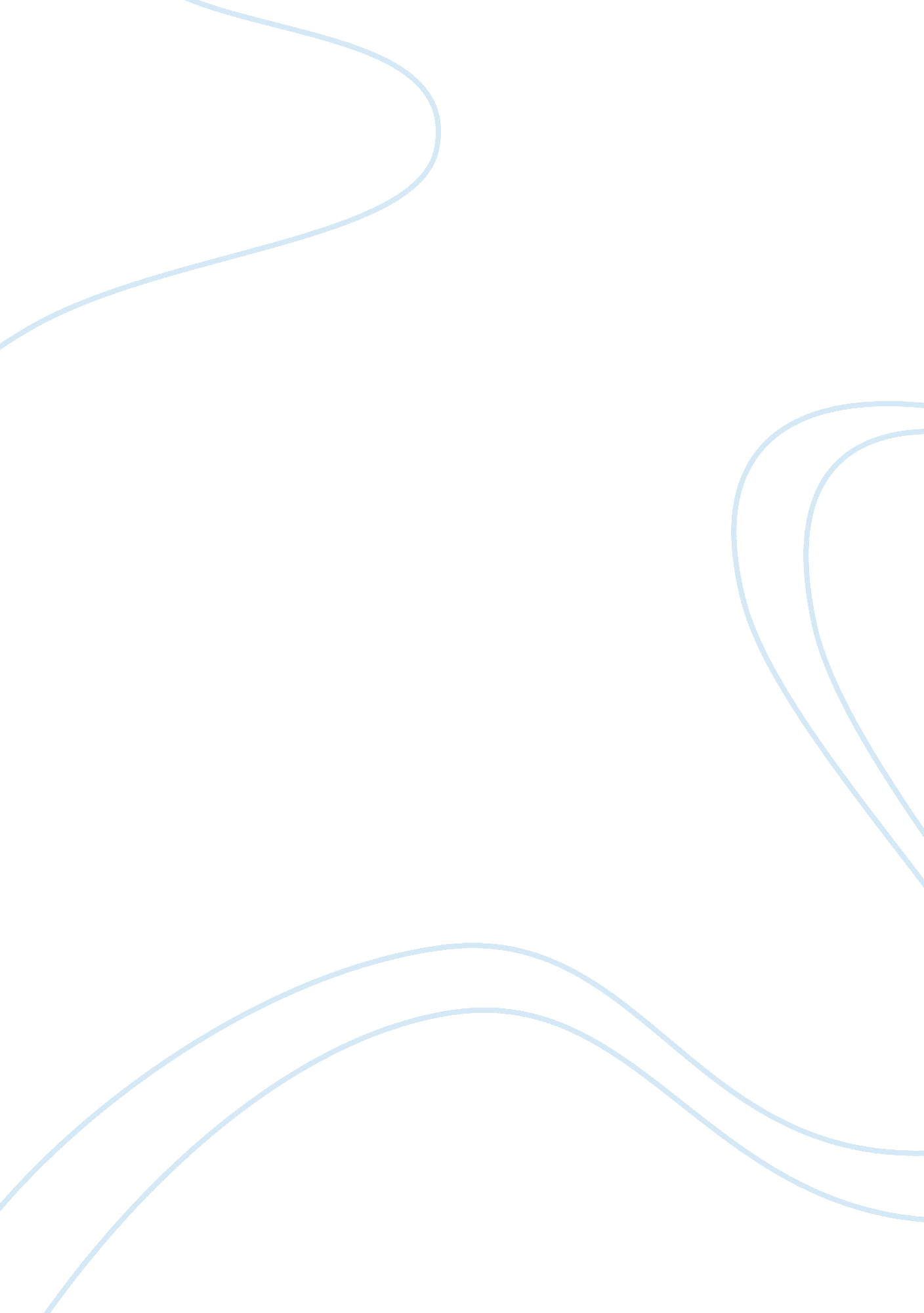 Develop a two-page response paper that addresses the following questions (find in...Art & Culture, Artists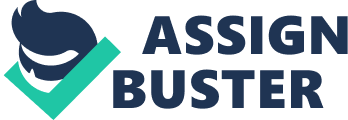 Response paper There are several reasons why Bree Daniels likes her work as a call girl. To begin with, as it was d to the psychiatrist that she attended frequently, this “ work” liberated her to a certain extent and allowed her to find a new place in the society that was most certainly dominated by men. However, she often thinks about leaving this life style as it may be rather dangerous and she is not able to endure all the stress that she is being exposed to as “ working” with clients implies that the latter are able to manifest their darkest desires which might be dangerous. 
The advantages of her staying focus on the idea that by doing so she will be able to prove herself and the entire society that she is a self dependent woman who was able to fight successfully for her place under the sun and live a life in the manner that she wants to. However, one of the greatest disadvantages about staying is that the woman in question found herself in the center of rather dangerous events and if she follows this path, her life might be in great risk. Thus, up to a certain extent she is presented with a choice between life and death. 
When the main character considers leaving, she also sees several advantages and disadvantages. On the one hand, if she quits she will be under the protection of the police and will no longer be afraid for her life. Keeping in mind that two of her “ colleagues” died, the odds that she will be the next are rather high. On the other hand, there are other some disadvantages of leaving. Thus, if Daniels returns to the conventional life, she might feel that she failed as an independent woman since she was not able to live life on her own. 
It is my strong belief that the conflict that the main character experiences is resolved as her new life offers an unexpected aspect that she did not take into account: she develops a romantic relationship with the detective Klute who provokes extremely strong feelings that she is partially afraid of. 
2. It would not be a mistake to point out that the movie in question challenges the description of gender in the movies as it was put by Laura Mulveys. There are several points that should be noted. First of all, this feminist argues that the potential viewer of the film would be a white male and the main character is depicted in a typical way that white men would find quite attractive (Humm, 1997). In addition to that, Mulveys argues that a strong women’s agency is partially advocated in the cinema of the end of the century and indeed one of the central themes of the movie is the independence of the main character (Bapis, 2008). It is obvious that the story that is told in the movie is unfolded from the point of view of Daniels. The -camera keeps showing her in her daily life or in the moment of her solitude. 
References 
Bapis, E. (2008). Camera and action: American film as agent of social change, 1965-1975. Jefferson, N. C.: McFarland. 
Humm, M. (1997). Feminism and film. Bloomington: Indiana University Press. 